Our Culture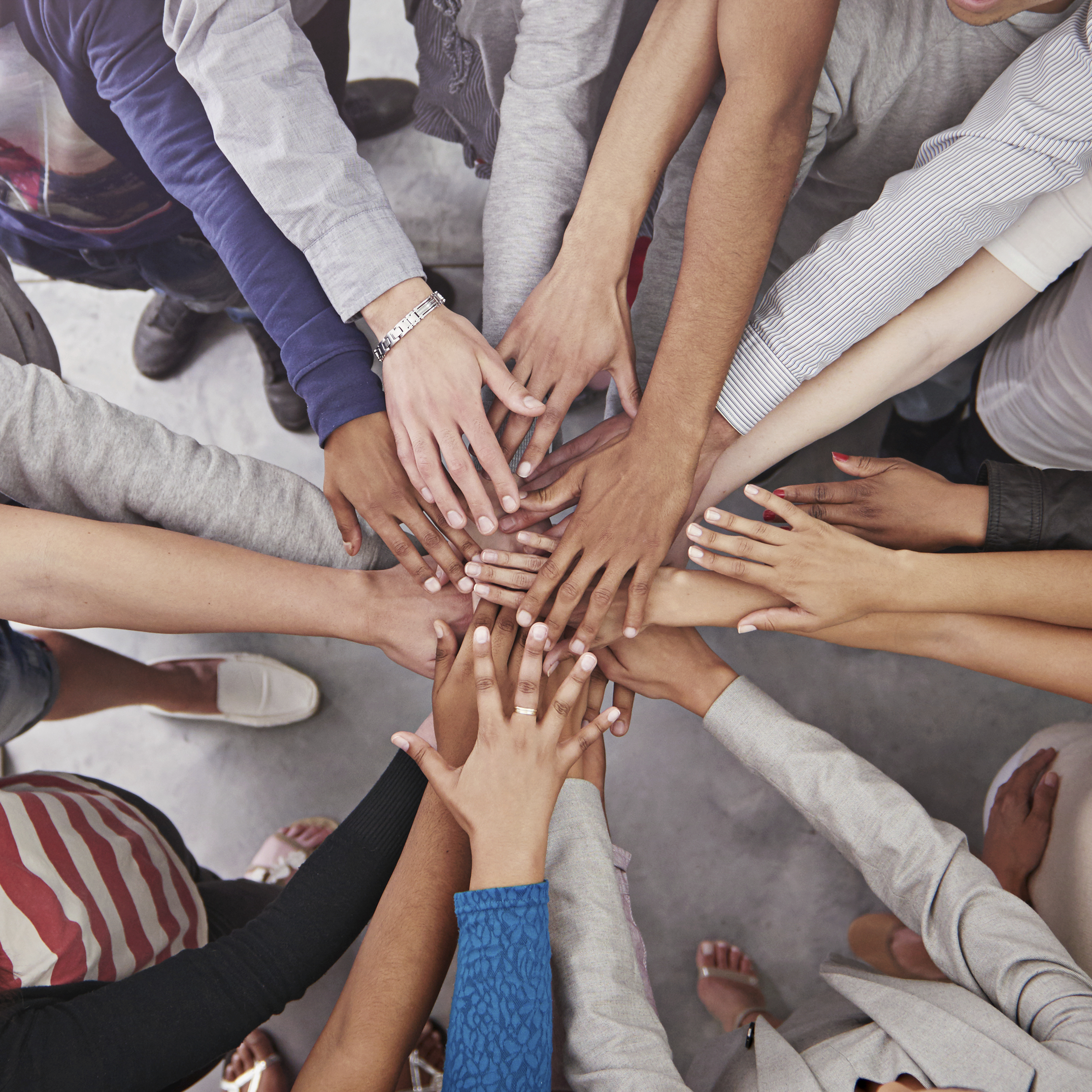  These principles and practices form our culture and commitment to becoming an Antiracist Multicultural Organization. As PSESD employees, we remain accountable to these principles and practices in order to achieve our END: Success for Each Child and Eliminate the Opportunity Gap by Leading with Racial Equity.We lead with racial equityWe trust and are trustworthyWe foster joy, laughter, celebration and healthWe are responsible, accountable, and results focusedWe resolve conflict in a professional and timely mannerWe act with integrity and treat all stakeholders with respectWe value and seek diversity and the participation, initiative, and opinions of all stakeholdersWe communicate regularly and encourage feedback to foster personal growthWe take risks and view unexpected results as opportunities to learnWe work in cooperation with each other and depend on teamwork Model the Way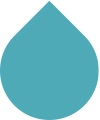 Clarify values by finding your voice andaffirming shared values. Set the example byaligning actions with shared values. Inspire a Shared Vision 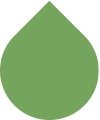 Envision the future by imagining exciting and ennobling possibilities. Enlist others in a common vision by appealing to shared aspirations. Challenge the Process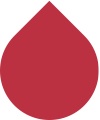 Search for opportunities by seizing theinitiative and looking outward for innovativeways to improve. Experiment and take risksby constantly generating small wins andlearning from experience. Enable Others to Act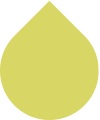 Foster collaboration by building trust andfacilitating relationships. Strengthen othersby increasing self-determination anddeveloping competence. Encourage the Heart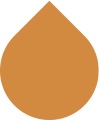 Recognize contributions by showingappreciation for individual excellence.Celebrate the values and victories bycreating a spirit of community.